Tematyka : PojazdyPopatrz na słownik obrazkowy przedstawiający pojazdy. Które pamiętasz i potrafisz nazwać w języku angielskim? Nazwij je.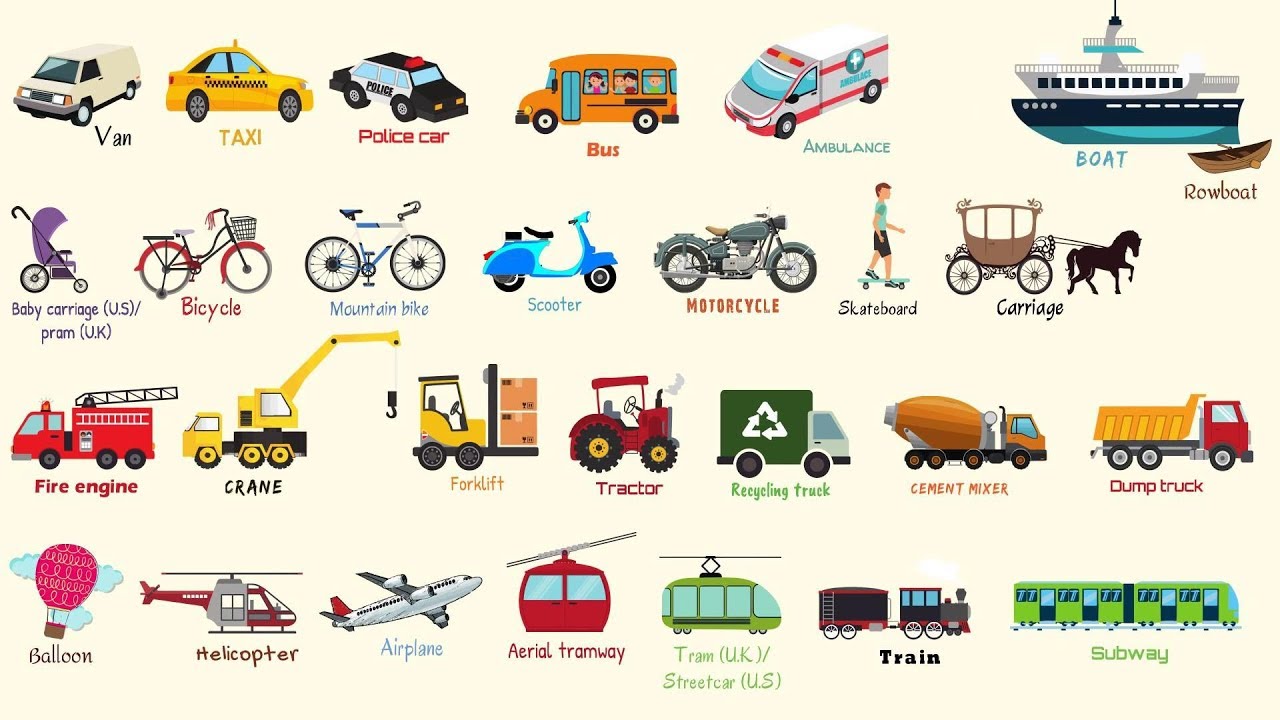 Obejrzyj film. Powtarzaj nazwy pojazdów i spróbuj zapamiętać te, których jeszcze nie znasz.https://www.youtube.com/watch?v=Ot3Z2e54TdM